QC2E Math Strategy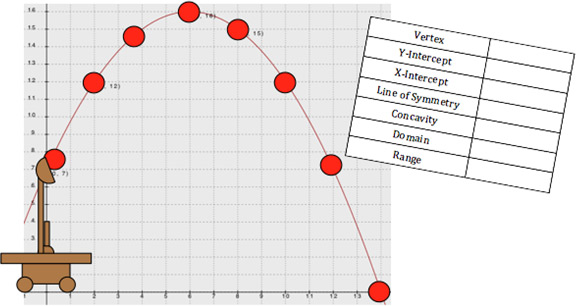 Question: Can you model the height of a projectile flung from a catapult over time                    with a function in the form of y = mx + b?  Question: Can you model the height of a projectile flung from a catapult over time                    with a function in the form of y = mx + b?  ClaimEvidenceExplanationExplanationXY07212616815